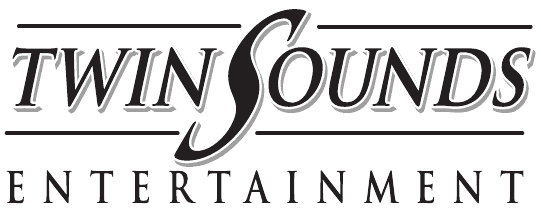                                                Music Request FormDATE OF PARTY       Please email form to:  twinsoundsentertainment@gmail.comSONG TITLEARTIST